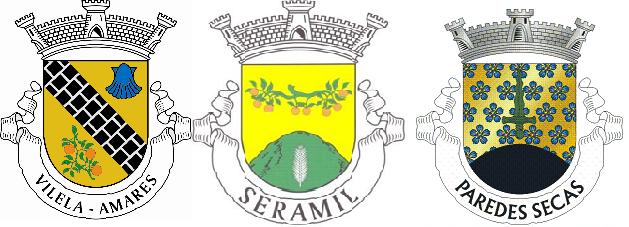 Junta de Freguesia da União de Freguesia de Vilela, Seramil e Paredes SecasAVISO Rui Manuel Maia Tomada, Presidente da Junta de Freguesia da união de Freguesias Vilela, Seramil e Paredes Secas, concelho de Amares, faz saber que, no dia 5 de Outubro de 2015 o abastecimento de água aos consumidores abrangidos pelo ramal de Vilela, será interrompido temporariamente pelo tempo necessário a manutenção e desinfecção dos reservatórios que servem este ramal. A interrupção esta prevista a ter a duração de um dia. Pedimos desde já desculpa pelo incómodo causado.Com os melhores cumprimentos.Vilela, 28 de Setembro de 2015.Presidente da Junta_________________________________Rui Manuel Maia Tomada